УКРАЇНАЧЕРНІГІВСЬКА  МІСЬКА  РАДАВИКОНАВЧИЙ  КОМІТЕТ. Чернігів, вул. Магістратська, 7_______________________________________тел 77-48-08ПРОТОКОЛ № 71			засідання виконавчого комітету міської радим. Чернігів							Розпочато засідання о 11.00                                                                                              Закінчено засідання о 11.15                                                                                               15 грудня 2023 рокуСекретар міської ради						        Олександр ЛОМАКОЗаступник міського голови –керуючий справами виконкому					Сергій ФЕСЕНКО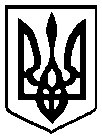                                                 Брали участь у засіданні:                                                Брали участь у засіданні:                                                Брали участь у засіданні:Головує:Головує:Ломако О. А.Ломако О. А.секретар міської ради Члени виконавчого комітету міської ради:Антошин В. Л.Антошин В. Л.громадський діяч Геращенко В. М.Геращенко В. М.заступник міського голови Лисенко О. Ю.Лисенко О. Ю.начальник фінансового управління міської радиПекур В. О.Пекур В. О.заступник міського головиФесенко С. І.Фесенко С. І.заступник міського голови – керуючий справами виконкомуВідсутні члени виконавчого комітетуміської ради:Атрощенко О. А.Атрощенко О. А.заступник міського головиІванченко В. Г.Іванченко В. Г.директор ТОВ «Поліський інжиніринг»Коптель І. Г.Коптель І. Г.директор Чернігівської філії АТ «УКРТЕЛЕКОМ»Запрошені на засідання виконавчого комітетуміської ради:Булах Т. А.Булах Т. А.- заступник начальника відділу квартирного обліку                    та приватизації житлового фонду міської ради  (6 - 10)Гаценко О. О.Гаценко О. О.- заступник начальника юридичного відділу міської ради  (1 – 15)Калюжний С. С. Калюжний С. С. - начальник управління архітектури та містобудування міської ради (14 - 15)Музиченко Н. О.Музиченко Н. О.- заступник директора КП «Чернігівводоканал» міської ради (3 - 4)Марчук І. П. Марчук І. П. - директор департаменту соціальної політики міської ради (11 - 13)Морський В. І.Морський В. І.- начальник управління архітектури та містобудування міської ради (5)Циганок Ю. А.Циганок Ю. А.- начальник пресслужби міської ради (1 - 15)Відповідно до Закону України «Про запобігання корупції» ніхто з членів виконавчого комітету міської ради не повідомив про реальний або потенційний конфлікт інтересівВідповідно до Закону України «Про запобігання корупції» ніхто з членів виконавчого комітету міської ради не повідомив про реальний або потенційний конфлікт інтересівВідповідно до Закону України «Про запобігання корупції» ніхто з членів виконавчого комітету міської ради не повідомив про реальний або потенційний конфлікт інтересів1. СЛУХАЛИ:	Про внесення змін і доповнень до рішення Чернігівської міської ради від 30 листопада 2022 року № 24/VIII-38 “Про бюджет Чернігівської міської територіальної громади на 2023 рік” зі змінами і доповненнямиПро внесення змін і доповнень до рішення Чернігівської міської ради від 30 листопада 2022 року № 24/VIII-38 “Про бюджет Чернігівської міської територіальної громади на 2023 рік” зі змінами і доповненнямиДоповідала:                                         Лисенко О. Ю.Виступив:                                            Ломако О. А.Доповідала:                                         Лисенко О. Ю.Виступив:                                            Ломако О. А.ГОЛОСУВАЛИ:"ЗА" – одноголосно"ЗА" – одноголосноВИРІШИЛИ:Рішення № 807 додаєтьсяРішення № 807 додається2. СЛУХАЛИ:	Про надання матеріальної допомогиПро надання матеріальної допомогиДоповідала:                                         Лисенко О. Ю.Виступив:                                            Ломако О. А.Доповідала:                                         Лисенко О. Ю.Виступив:                                            Ломако О. А.ГОЛОСУВАЛИ:"ЗА" – одноголосно"ЗА" – одноголосноВИРІШИЛИ:Рішення № 808 додаєтьсяРішення № 808 додається3. СЛУХАЛИ:	Про внесення змін до рішення виконавчого комітету міської ради від 02 березня 2023 року № 132 «Про перерахування додаткового внеску міської ради у статутний капітал комунального підприємства»Про внесення змін до рішення виконавчого комітету міської ради від 02 березня 2023 року № 132 «Про перерахування додаткового внеску міської ради у статутний капітал комунального підприємства»Доповідала:                                           Музиченко Н. О.Виступив:                                              Ломако О. А.Доповідала:                                           Музиченко Н. О.Виступив:                                              Ломако О. А.ГОЛОСУВАЛИ:"ЗА" – одноголосно"ЗА" – одноголосноВИРІШИЛИ:Рішення № 809 додаєтьсяРішення № 809 додається4. СЛУХАЛИ: Про перерахування додаткового внеску міської ради у статутний капітал комунального підприємстваПро перерахування додаткового внеску міської ради у статутний капітал комунального підприємстваДоповідала:                                           Музиченко Н. О.Виступив:                                              Ломако О. А.Доповідала:                                           Музиченко Н. О.Виступив:                                              Ломако О. А.ГОЛОСУВАЛИ:"ЗА" – одноголосно"ЗА" – одноголосноВИРІШИЛИ:Рішення № 810 додаєтьсяРішення № 810 додається5. СЛУХАЛИ:	Про перерахування внеску міської ради у статутний капітал комунального підприємстваПро перерахування внеску міської ради у статутний капітал комунального підприємстваДоповідала:                                             Лисенко О. Ю.Виступив:                                                Ломако О. А.Доповідала:                                             Лисенко О. Ю.Виступив:                                                Ломако О. А.ГОЛОСУВАЛИ:"ЗА" – одноголосно"ЗА" – одноголосноВИРІШИЛИ:Рішення № 811 додаєтьсяРішення № 811 додається6. СЛУХАЛИ:	Про затвердження списків громадян, поставлених на квартирний облікПро затвердження списків громадян, поставлених на квартирний облікДоповідала:                                             Булах Т. А.Виступив:                                                Ломако О. А.Доповідала:                                             Булах Т. А.Виступив:                                                Ломако О. А.ГОЛОСУВАЛИ:"ЗА" – одноголосно"ЗА" – одноголосноВИРІШИЛИ:Рішення № 812 додаєтьсяРішення № 812 додається7. СЛУХАЛИ:	Про облік та надання житла, призначеного для тимчасового проживання внутрішньо переміщених осіб Про облік та надання житла, призначеного для тимчасового проживання внутрішньо переміщених осіб Доповідала:                                             Булах Т. А.Виступив:                                                Ломако О. А.Доповідала:                                             Булах Т. А.Виступив:                                                Ломако О. А.ГОЛОСУВАЛИ:"ЗА" – одноголосно"ЗА" – одноголосноВИРІШИЛИ:Рішення № 813 додаєтьсяРішення № 813 додається8. СЛУХАЛИ: Про видачу дубліката свідоцтва про право власності, внесення змін до обліків Про видачу дубліката свідоцтва про право власності, внесення змін до обліків Доповідала:                                             Булах Т. А.Виступив:                                                Ломако О. А.Доповідала:                                             Булах Т. А.Виступив:                                                Ломако О. А.ГОЛОСУВАЛИ:"ЗА" – одноголосно"ЗА" – одноголосноВИРІШИЛИ:Рішення № 814 додаєтьсяРішення № 814 додається9. СЛУХАЛИ:	Про переоформлення особових рахунків на житло Про переоформлення особових рахунків на житло Доповідала:                                             Булах Т. А.Виступив:                                                Ломако О. А.Доповідала:                                             Булах Т. А.Виступив:                                                Ломако О. А.ГОЛОСУВАЛИ:"ЗА" – одноголосно"ЗА" – одноголосноВИРІШИЛИ:Рішення № 815 додаєтьсяРішення № 815 додається10. СЛУХАЛИ:	Про визначення величини опосередкованої вартості найму (оренди) житла в місті Чернігові на одну особу за ІV квартал 2023 року Про визначення величини опосередкованої вартості найму (оренди) житла в місті Чернігові на одну особу за ІV квартал 2023 року Доповідала:                                             Булах Т. А.Виступив:                                                Ломако О. А.Доповідала:                                             Булах Т. А.Виступив:                                                Ломако О. А.ГОЛОСУВАЛИ:"ЗА" – одноголосно"ЗА" – одноголосноВИРІШИЛИ:Рішення № 816 додаєтьсяРішення № 816 додається11. СЛУХАЛИ:	Про погодження внесення змін і доповнень до Програми соціальної підтримки населення у м. Чернігові на 2024-2026 роки Про погодження внесення змін і доповнень до Програми соціальної підтримки населення у м. Чернігові на 2024-2026 роки Доповідала:                                             Марчук І. П.Виступили:                                              Антошин В. Л.                                                                                                                Ломако О. А.Доповідала:                                             Марчук І. П.Виступили:                                              Антошин В. Л.                                                                                                                Ломако О. А.ГОЛОСУВАЛИ:"ЗА" – одноголосно"ЗА" – одноголосноВИРІШИЛИ:Рішення № 817 додаєтьсяРішення № 817 додається12. СЛУХАЛИ: Про надання одноразової матеріальної допомоги мешканцям міста Чернігова – власникам приватних житлових будинків Про надання одноразової матеріальної допомоги мешканцям міста Чернігова – власникам приватних житлових будинків Доповідала:                                             Марчук І. П.Виступив:                                                Ломако О. А.Доповідала:                                             Марчук І. П.Виступив:                                                Ломако О. А.ГОЛОСУВАЛИ:"ЗА" – одноголосно"ЗА" – одноголосноВИРІШИЛИ:Рішення № 818 додаєтьсяРішення № 818 додається13. СЛУХАЛИ:	Про надання одноразової матеріальної допомоги членам сімей загиблих (померлих) Захисників і Захисниць України Про надання одноразової матеріальної допомоги членам сімей загиблих (померлих) Захисників і Захисниць України Доповідала:                                             Марчук І. П.Виступив:                                                Ломако О. А.Доповідала:                                             Марчук І. П.Виступив:                                                Ломако О. А.ГОЛОСУВАЛИ:"ЗА" – одноголосно"ЗА" – одноголосноВИРІШИЛИ:Рішення № 819 додаєтьсяРішення № 819 додається14. СЛУХАЛИ:	Про присвоєння адрес об’єктам будівництва та об’єктам нерухомого майна Про присвоєння адрес об’єктам будівництва та об’єктам нерухомого майна Доповідав:                                              Калюжний С. С.Виступив:                                               Ломако О. А.Доповідав:                                              Калюжний С. С.Виступив:                                               Ломако О. А.ГОЛОСУВАЛИ:"ЗА" – одноголосно"ЗА" – одноголосноВИРІШИЛИ:Рішення № 820 додаєтьсяРішення № 820 додається15. СЛУХАЛИ:	Про затвердження та надання містобудівних умов та обмежень забудови земельних ділянок Про затвердження та надання містобудівних умов та обмежень забудови земельних ділянок Доповідав:                                             Калюжний С. С.Виступив:                                              Ломако О. А.Доповідав:                                             Калюжний С. С.Виступив:                                              Ломако О. А.ГОЛОСУВАЛИ:"ЗА" – одноголосно"ЗА" – одноголосноВИРІШИЛИ:Рішення № 821 додаєтьсяРішення № 821 додається